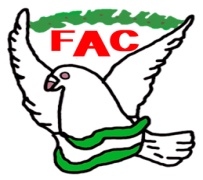 ELECCIONES 2024FEDERACIÓN ANDALUZA DE COLOMBICULTURARECLAMACIÓN A LA PROCLAMACIÓN DE CANDIDATURA/AS PARA LA ELECCIÓN DE PRESIDENTE DE LA FEDERACIÓN, ANTE LA COMISION ELECTORAL FEDERATIVA.D. ________________________________, con D.N.I.__________, con domicilio en ________________, calle _______________ nº _____ y teléfono nº ____________, (si es el caso) actuando en calidad de _______________del Club Deportivo ________________. EXPONE:___________________________________________________________________________________________________________________________________________________________________________________________________________________________________________________________________________y, de conformidad con lo establecido en el artículo 25.4 de la Orden de 11 de marzo de 2016, por la que se regulan los procesos electorales de las federaciones deportivas andaluzas,SOLICITA:___________________________________________________________________________________________________________________________________________________________________________________________________________________________________________________________________________________________ , a ____ de ____________ del _______LA PERSONA INTERESADA,PERSONA QUE OSTENTA  LA PRESIDENCIA DE LA COMISIÓN ELECTORAL FEDERATIVA